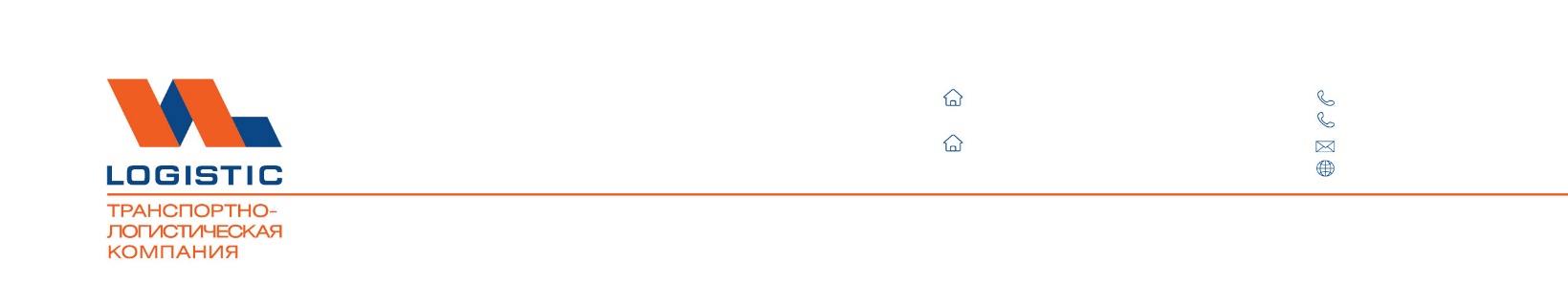 Общие принципы классификации опасных грузов. Опасные грузы классифицируются по степени опасности и по их физико- химическим свойствам. Классификация включает в себя: - определение степени опасности ОГ; - определение класса ОГ (основного и дополнительных при наличии опасных свойств); - определение его номера по списку ООН; - определение возможности его транспортирования по воздуху, допустимая масса (объем) ОГ и необходимые специальные положения; - определение требуемой группы упаковывания; - определение требуемой у Классификация ОГ производится на основании результатов испытаний по критериям, установленным Комитетом экспертов ООН по перевозке опасных грузов, группой экспертов ИКАО. Классификация ОГ, производимая на основании Государственных стандартов, признается в части не противоречащей законодательству Российской Федерации и требованиям ИКАО. Опасные грузы, прошедшие классификацию, приведены в Перечне ОГ Технических инструкций по безопасной перевозке опасных грузов по воздуху (Doc 9284) ИКАО.Классификация опасных грузов по степени опасности. Степень опасности ОГ определяет возможность их воздушной перевозки и при этом меры безопасности (класс ВС, максимально допустимое количество упаковывания, специальные положения). В зависимости от степени опасности опасные грузы подразделяются на следующие группы: Грузы, запрещенные к воздушной перевозке, включая: - грузы, запрещенные к воздушной перевозке при любых обстоятельствах; - грузы, запрещенные к воздушной перевозке без государственного освобождения от действия правил; - грузы, запрещенные к воздушной перевозке на пассажирских ВС; - грузы, запрещенные к воздушной перевозке на грузовых ВС. Грузы, допускаемые к воздушной перевозке (соответ. грузовых ВС), включая: - грузы высокой степени опасности; - грузы средней степени опасности; - грузы низкой степени опасности; - опасные грузы в ограниченных количествах; - опасные грузы в освобожденных количествах и авиапочтеАвиаперевозка опасных грузов осуществляется только сервисом: Дверь-Дверь. Оформление заявки по предварительному согласованию с менеджером компании.